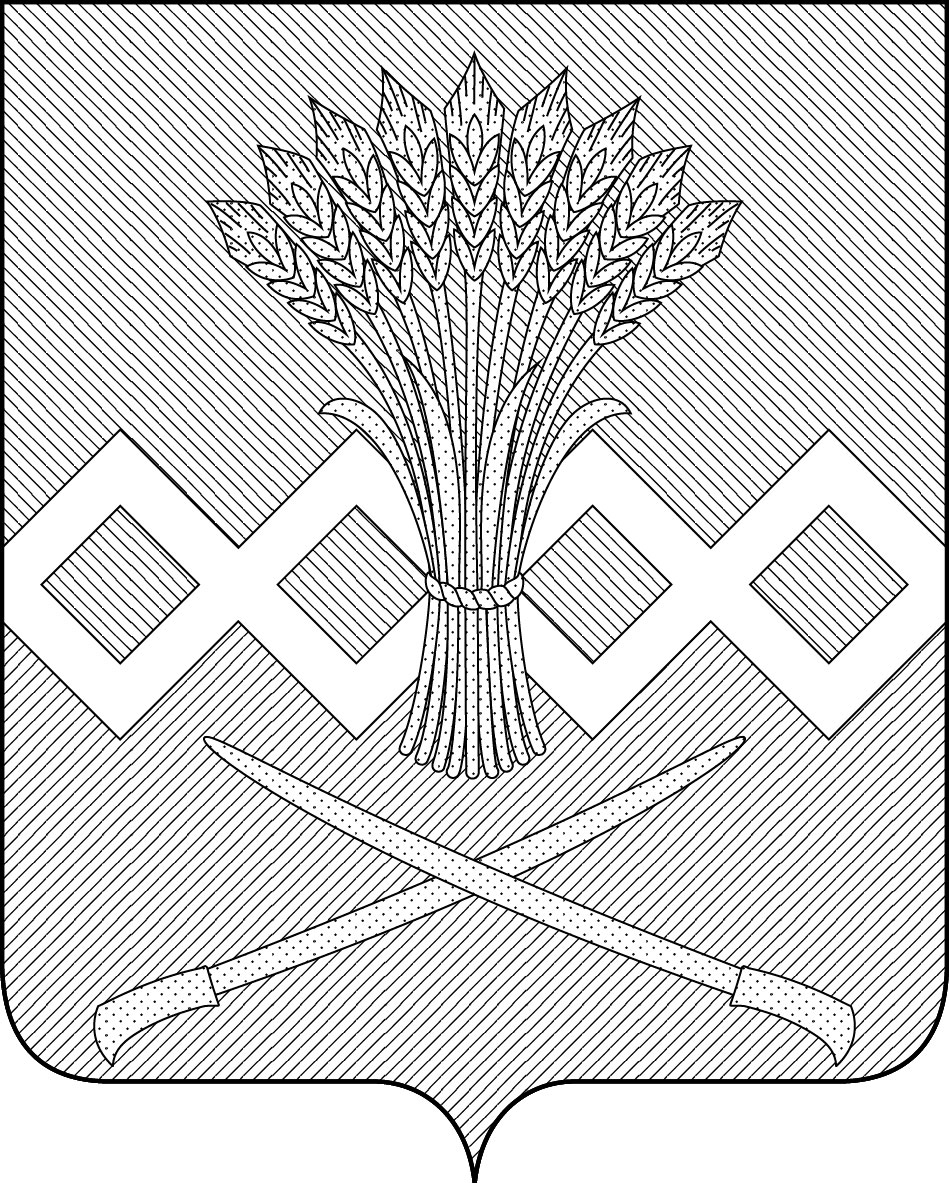 АДМИНИСТРАЦИЯ КУЙБЫШЕВСКОГО СЕЛЬСКОГО ПОСЕЛЕНИЯ КАЛИНИНСКОГО РАЙОНАРАСПОРЯЖЕНИЕот 22.04.2024№35-рхутор Гречаная БалкаО назначении ответственных лиц за включение сигнальной сирены с целью оповещения и информирования населения при угрозе возникновения и возникновении чрезвычайных ситуаций природного или техногенного характера на территории Куйбышевского сельского поселения Калининского района       В соответствии с федеральными законами от 12 февраля 1998 года№ 28-ФЗ«О гражданской обороне», от 21 декабря 1994года № 68-ФЗ «О защите населения и территории от чрезвычайных ситуаций природного и техногенного характера», от 21 декабря 1994 № 69-ФЗ «О пожарной безопасности», от 6 октября 2003 года№ 131-ФЗ «Об общих принципах организации местного самоуправления в Российской Федерации», в соответствии с Уставом Куйбышевскогосельского поселения Калининского района:1.Признать утратившим силу распоряжение администрации Куйбышевского сельского поселения Калининского района от 04.10.2021 № 52-р «О назначении ответственных лиц за включение сигнальной сирены с целью оповещения и информирования населения при угрозе возникновения и возникновении чрезвычайных ситуаций природного или техногенного характера на территории Куйбышевского сельского поселения Калининского района».		1. Утвердить списоксотрудников администрацииКуйбышевского сельского поселения Калининского района, ответственных за включение (выключение)сигнальной сирены С-28 с целью оповещения и информирования населения при угрозе возникновения или возникновении чрезвычайных ситуаций природного или техногенного характера на территории Куйбышевского сельского поселения Калининского района(приложение 1).2. Утвердить алгоритм действий сотрудников, ответственных за включение (выключение)сигнальнойсирены С-28(приложение 2).	3. Утвердить форму журнала регистрации включения (выключение)сигнальной сирены С-28 (приложение 3).	4. Рекомендовать директору МБУ – Грекинская ЦКС Беловой С.П. назначить ответственных лиц за включение(выключение)сигнальной сирены С-28 с целью оповещения и информирования населения при угрозе возникновения или возникновении чрезвычайных ситуаций природного или техногенного характера на территории Куйбышевского сельского поселения Калининского района, расположенной на территории СДК х.Греки, ул.Мира,23, СДК х. Гречаная Балка, ул.Советская,д.37.5. Контроль за выполнением настоящего распоряжения оставляю за собой.	6. Распоряжение вступает в силу со дня его подписания.Глава Куйбышевскогосельского поселенияКалининского района				В.В.СмоленскийПриложение  1УТВЕРЖДЕНраспоряжениемадминистрации Куйбышевского  сельскогопоселения Калининского района							от 22.04.2024№ 35-рСПИСОКответственных лиц за включение сирены С-28, с целью оповещения и информирования населения при угрозе возникновения или возникновении чрезвычайных ситуаций природного или техногенного характера на территории Куйбышевского сельского поселения Калининского районаЗаместитель главыКуйбышевского сельского поселенияКалининского района          Д.М.ВолохПриложение  2УТВЕРЖДЕНраспоряжениемадминистрации Куйбышевского  сельскогопоселения Калининского района							от 22.04.2024№ 35-рАЛГОРИТМ
действий ответственных лиц за включение сирены С-28.	1. Ответственный  лица за включение сирены оповещения  С-28 должны иметь следующие знания и навыки:	знать место расположения сирены и кнопку ее включения;	знать сигнал, по которым производится включение сирены;	по каждому факту включения сирены сделать запись в журнале о времени получения сигнала на включение, о лице передавшем сигнал, и времени включения сирены.	2. При получении сигнала о ЧС,  ответственные лица за включение сирены С-28 должны предпринимать следующие действия:	немедленно отправиться к месту расположения кнопки включения сирены С-28;	направить тумблер включения сирены вверх и поставить в режим «ВКЛЮЧЕНО»;	если сигнал поступил в нерабочее время, необходимо прибыть в срочном порядке  в  администрацию Куйбышевского сельского поселения Калининского района с дубликатом ключей от входной двери;	сделать запись в журнале работы сирены С-28.	3. Оповещение населения предусматривает доведение до населения прогноза или факта возникновения    чрезвычайных ситуаций природного или техногенного характера.										            Таблица 2Заместитель главыКуйбышевского сельского поселенияКалининского района          Д.М.ВолохПриложение  3УТВЕРЖДЕНАраспоряжениемадминистрации Куйбышевского сельскогопоселения Калининского района							от 22.04.2024 № 35-рФОРМАжурнала регистрации включения сирены С-28.Обложка(наименование организации)ЖУРНАЛ № _____включения сирены С-28.Страницы журнала нумеруются, прошиваются и скрепляются печатью. Заместитель главыКуйбышевского сельского поселенияКалининского района          Д.М.Волох№ п/пНаименова-ние сиреныАдрес нахождения сиреныОтветственные лицаНомер телефона ответственного123451С- 28хутор Гречаная Балка , ул. Советская, 57Здание администрации Куйбышевского сельского поселения Калининского района (на 2 этаже в здании в кабинете №  2) Смоленский В.В. –глава Куйбышевского сельского поселения Калининского района;Волох Д.М – заместитель главы Куйбышевского сельского поселения Калининского района;8 (918) 48516038 (86163) 45539-рабочий8 (952) 84412538 (86163) 45530-рабочийНаименование сигналаВремя работы сиреныЗначение работы сирены123Сирена  С- 285- 10 секундПроверяется работоспособность сирены, не означает возникновении ЧССирена  С- 285- 10 минут в непрерывном режиме, возможно повторное включениеВнимание, угроза ГО ЧС. Приготовиться к срочной эвакуации.Начат ____________20____ г.                                                  Окончен___________20____г.№ п/пДата, время получения сигналаФ.И.О.            от кого получена информацияВремя включения /выключения сиреныПричинаФ.И.О. ответственноголицаПодпись ответственного лица1234567